Пинский государственный медицинский колледж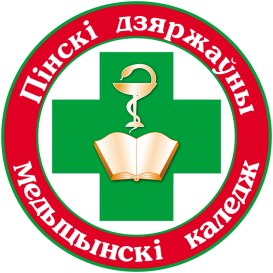                                         БИБЛИОТЕКАБЮЛЛЕТЕНЬ НОВЫХ ПОСТУПЛЕНИЙЛИТЕРАТУРЫ В БИБЛИОТЕКУЗА 4 КВАРТАЛ 2019 г.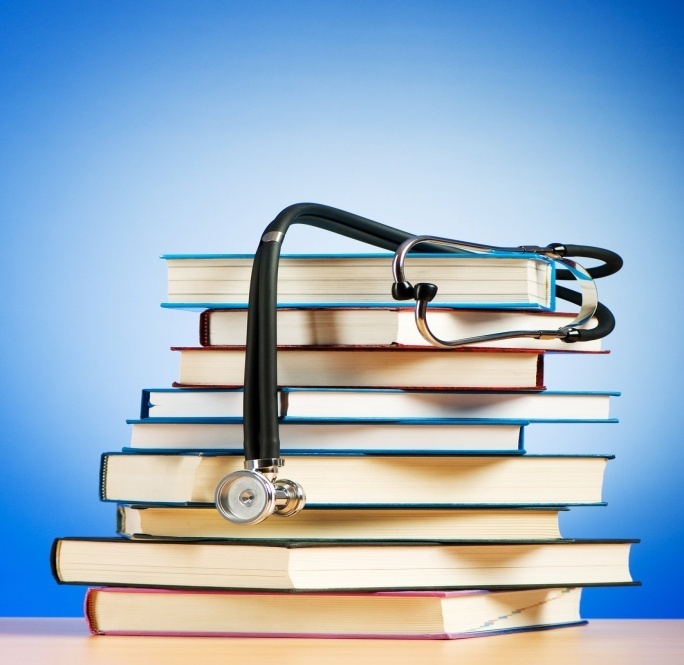                                                   Пинск, 2019                                        ПредисловиеБюллетень новых поступлений  информирует о документах, поступивших в библиотеку колледжа за 4 квартал  2019 год.Бюллетень формируется на основе записей электронного каталога с  указанием полочного индекса.Материал расположен в соответствии с таблицами ББК, по отраслям  знаний, внутри разделов – по алфавиту.52.5 Общая патология52.5я723  Основы медицинской  генетики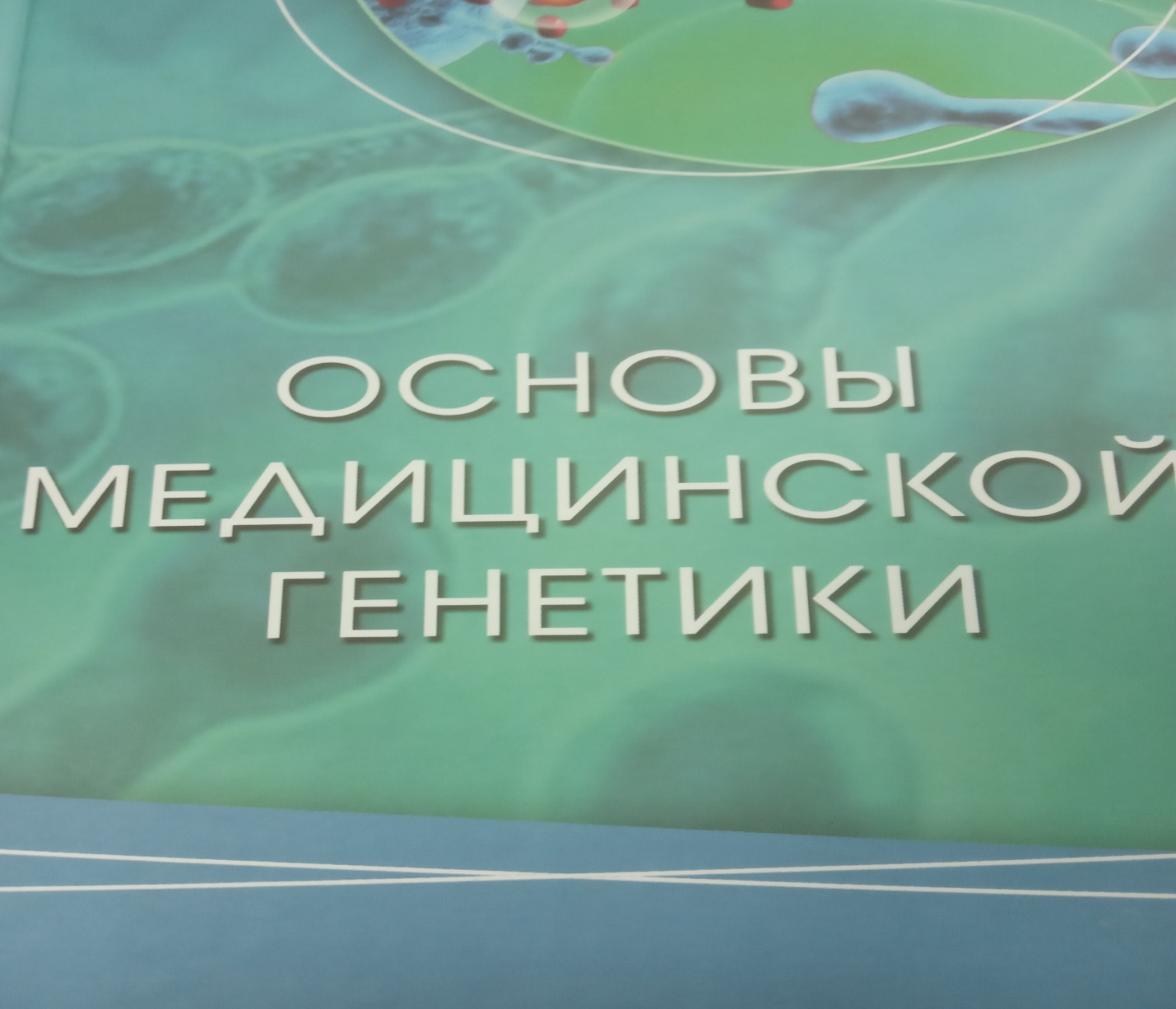           Основы медицинской  генетики: учебное пособие / Р. Г. Заяц и др., под ред. Р. Г. Зайца. - Минск: Сугарт, 2019.- 224 с., ил.Учебное пособие включает данные новейших достижений в области медицинской  генетики. Значительно расширены сведения по таким вопросам как уровни организации и упаковки генетического материала, геном человека, биология и генетика пола, методы изучения генетики человека, болезни обмена веществ и др. Книга содержит богатый иллюстративный материал для учащихся и преподавателей учреждений среднего специального медицинского образования. Может быть использовано студентами медицинских специальностей, врачами, специалистами-генетиками.67.0     Общая теория права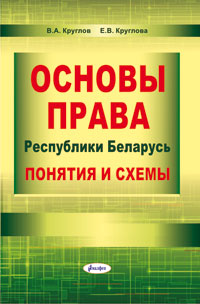 	Круглов, В. А. Основы права Республики Беларусь: Понятия и схемы / В. А. Круглов, Е. В. Круглова. - Минск: Амалфея, 2015. - 300 с., ил.	   Наглядно-дидактическими средствами раскрываются основы теории государства и права, конституционного, административного, гражданского, семейного, трудового, экологического, финансового, уголовного и международного права.         Для студентов, преподавателей высших и средних специальных учебных заведений.Составитель:    библиотекарь    В.А. Гузаревич